۲۵۵ - ای بنده جمال ابهیحضرت عبدالبهاءاصلی فارسی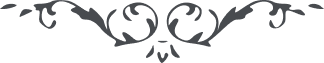 ۲۵۵ - ای بنده جمال ابهی ای بنده جمال ابهی، عبدالبهاء شرمنده است زيرا بعبوديّت عتبه مقدّسه موفّق نگشته پس تو دعائی کن عجز و نيازی نما شايد من بعد باين موهبت مؤيّد گردد و باين منقبت موفّق شود. زيرا آرزويش چنانست که غبار ره ياران گردد و خاک آستان رحمن بخدمت دوستان موفّق شود و بعبوديّت آستان مؤيّد. ای بنده حقّ، تا توانی بخدمت ياران الهی پرداز تا موهبت يزدانی بينی و در ترويج دين اللّه بکوش تا عون و عنايت ملکوتی مشاهده نمائی گوش ببانگ سروش ده تا ندای ملأ اعلی بشنوی و بسمع جان خطاب ملکوت ابهی  استماع کنی وقت را غنيمت دان و فرصت را موهبت شمار و الّا اين ايّام فضل و جود بگذرد و حسرت و حيرانی باقی ماند. 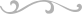 